Ассоциативные изображения рек Петербурга.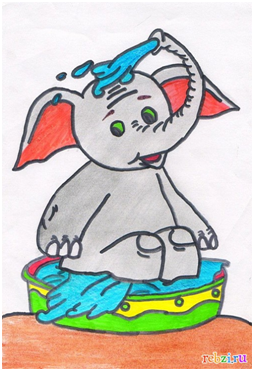 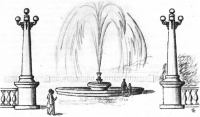 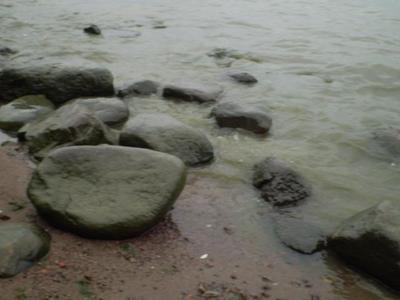          Мойка                               Фонтанка                                     Каменка         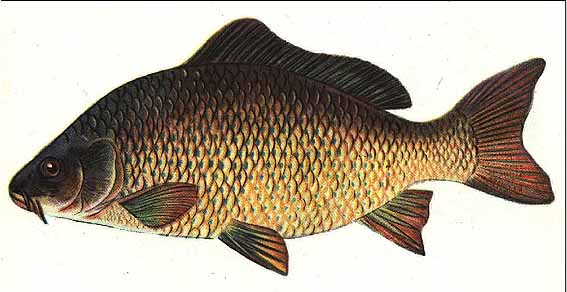 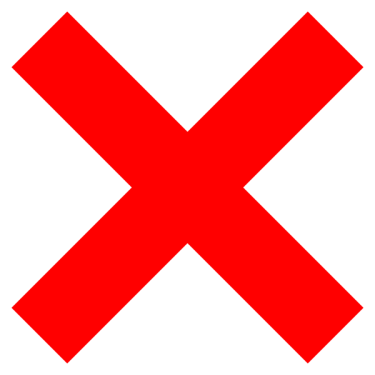 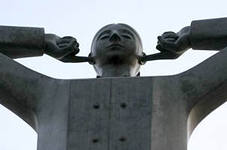            Карповка                                  Крестовка                          Глухарка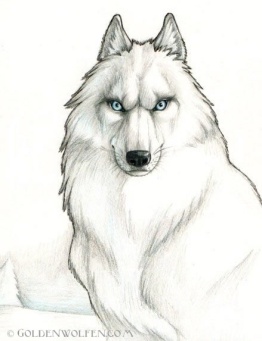   Волковка                        Красненькая                              Чёрная                                                  речка                                        речка Таракановка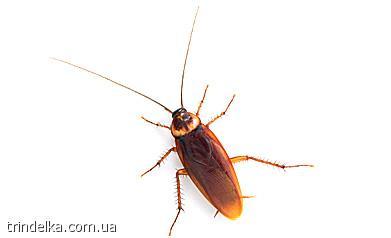 